«о режиме работы Общества»Уважаемые клиенты, пайщики и партнеры!В соответствии с Информационным письмом Банка России от 20.03.2020 исх. № 015-54/2082 «О комплексе мер по поддержке рынка коллективных инвестиций», направленных на снижение последствий влияния коронавирусной инфекции и в соответствии с подпунктом «е» пункта 4 Указа Президента Российской Федерации от 2 апреля 2020 года «О мерах по обеспечению санитарно-эпидемиологического благополучия населения в связи с распространением коронавирусной инфекции», информируем вас о том, что с 06.04.2020 г.  по 30.04.2020г. Общество работает в штатном режиме в удаленном формате.Об изменениях в графике работы будет сообщено дополнительно.График работы: с 9-00 до 18-00 по местному времени. Суббота, воскресенье – выходные дни.Контактные данные: тел.: (343) 239-45-16, e-mail: info@gera-llc.ruС уважением,Генеральный директор				                                 О.А.Дружкова Общество с ограниченной ответственностью Управляющая компания «ГЕРА»620014, Свердловская область, город  Екатеринбург, улица Бориса Ельцина, строение 3/2, офис 2609,Тел./факс: +7 /343/ 239 45 16, E-mail: info@gera-llc.ru, www.gera-llc.ruОГРН 1077761587397, ИНН 7737524746, КПП 665801001, к/с 30101810500000000674,р/с 40701810816540000134 в Уральском банке ПАО Сбербанк, БИК  046577674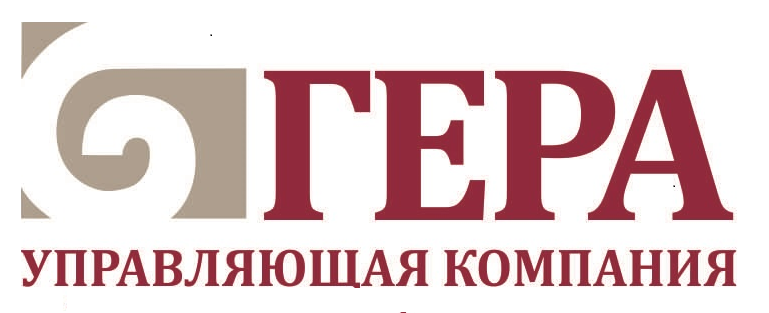 